I] LES DANGERS DES LIQUIDES D’USAGE COURANTLa présence d’une étiquette est obligatoire sur l’emballage d’un produit dangereux. Elle permet de s’informer sur le produit, ses dangers et les précautions d’emploi.Il est important de lire l’étiquette d’un produit chimique avant toute utilisation, à la maison, comme en travaux pratiques.Un produit dangereux peut provoquer intoxications, lésions, brûlures, incendies, explosions.Voici les neuf significations permettant d’identifier ces dangers, retrouver les pictogrammes :En plus de ces pictogrammes, on trouve aussi sur les étiquettes des produits chimiques des mentions de dangers et des conseils de prudence.Remarque :Il est possible de rencontrer des produits portant les anciens pictogrammes, retrouver les pictogrammes :II] LES MESURES DE PROTECTIONLa lecture de l’étiquette est la première mesure de protection !a) Protection individuelleAdopter une attitude responsable vis-à-vis du matériel ou de ses affaires personnelles : dégager les allées, protéger les vêtements, ne pas être brusque avec le matériel fourni.Protéger sa personne : mettre blouse, lunettes et gants lorsque cela est nécessaire (produits corrosifs), travailler sous hotte aspirante lors de la manipulation d’un produit toxique.Tout produit chimique peut être dangereux : manipuler les flacons avec précaution, lire les étiquettes, ne pas goûter ni sentir les produits chimiques, ne pas mettre ses doigts au contact des produits, ne pas mélanger les produits sans l’avis du professeur.Attention ! Ne jamais verser d’eau dans un acide concentré. Les dilutions se font en versant l’acide dans l’eau, lentement, par petite quantité.b) Protection collectiveAttention à l’utilisation du feu : Pour chauffer un tube à essais, incliner le tube en direction d’un mur ou d’une fenêtre et non pas dans la direction de son camarade. Utiliser une pince en bois pour tenir un objet chaud.En fin d’expérience : Ne pas jeter les produits dans l’évier sauf si c’est à la demande du professeur, sinon utiliser les poubelles appropriées. Nettoyer la verrerie à l’eau et essuyer la paillasse. c) Quelques règles en cas d’accidentIngestion accidentelle : Ne jamais faire vomir, ni boire. Il faut prévenir le service médical en précisant la nature du produit ingéré à l’aide de l’étiquette.Projection cutanée et brûlure : rincer longuement à l’eau froide et ne pas utiliser d’autre produit.Projection dans les yeux : rincer longuement à l’eau froide et ne pas utiliser d’autre produit.En cas d’irritation : Ne pas frotter mais laver à grande eau la partie touchée.III] APPLICATION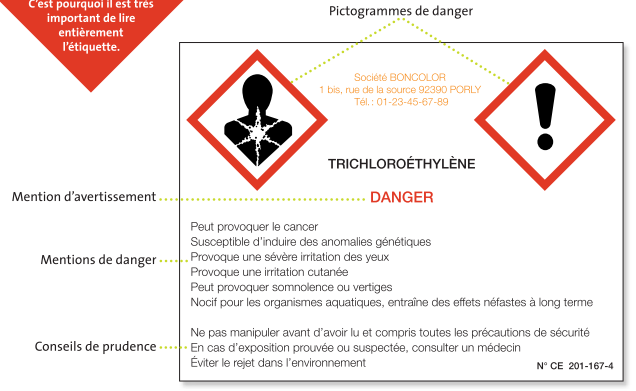 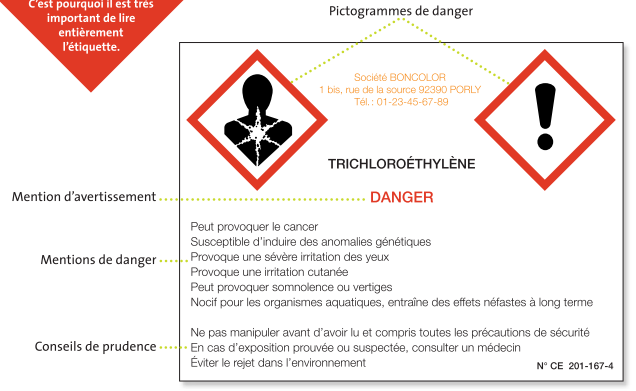 IV] EXERCICESRépondre aux questions suivantes pour chaque étiquette :a) Nommer le produit concerné.b) Combien de pictogrammes apparaissent sur l’étiquette ? Donner leur signification. c) Quels sont les conseils de prudence à mettre en œuvre lors de l’utilisation de ce produit ?d) Quelle initiale retrouve-t-on dans les différents codes des mentions de danger ?e) Quelle initiale retrouve-t-on dans les différents codes des conseils de prudence ?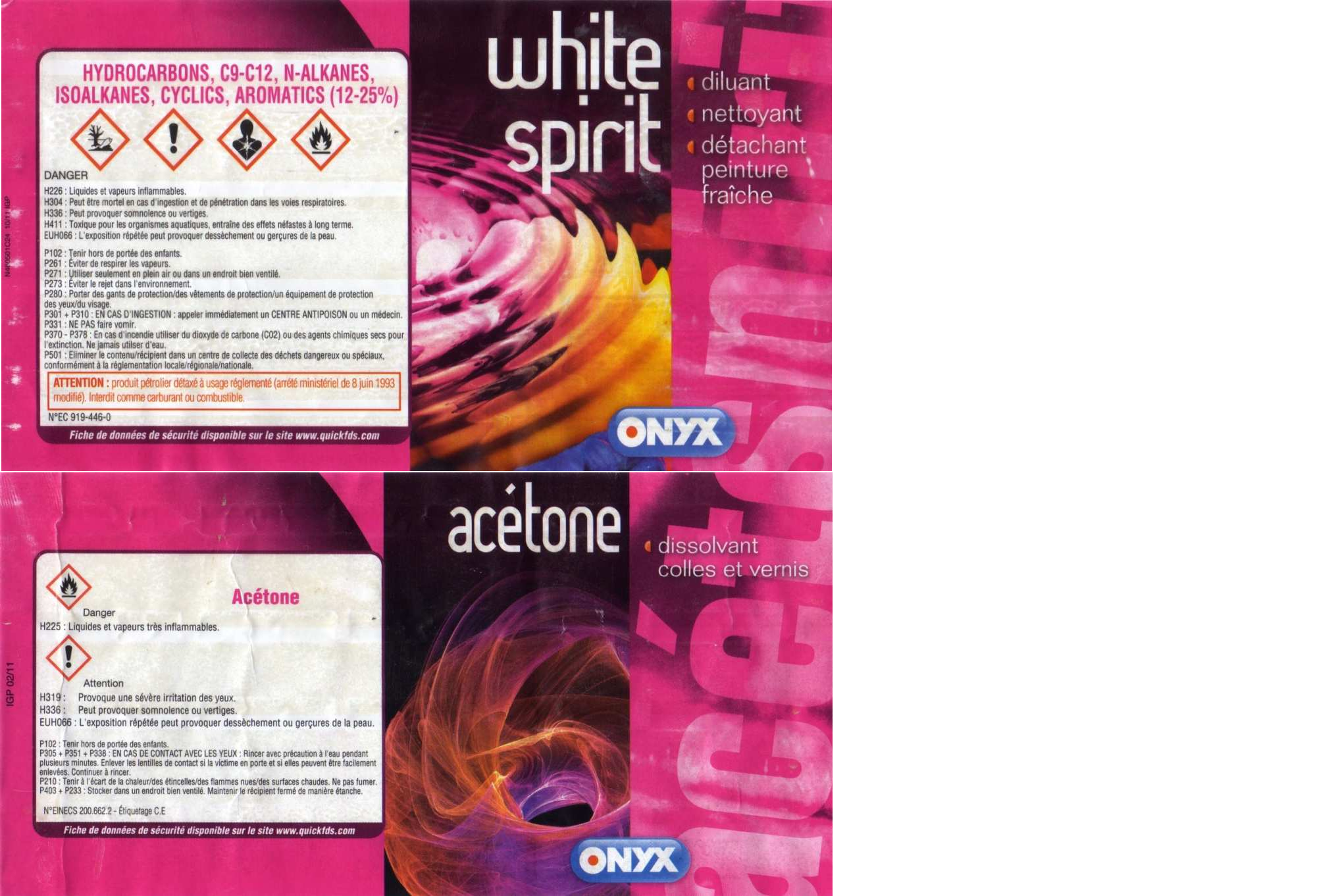 THÈME : HS2Les liquides d’usage courant : que contiennent-ils et quels risques peuvent-ils présenter ?Les liquides d’usage courant : que contiennent-ils et quels risques peuvent-ils présenter ?Les liquides d’usage courant : que contiennent-ils et quels risques peuvent-ils présenter ?2 de ASSP3Partie 1 : Quelles précautions faut-il prendre quand on utilise des liquides d’usage courant ?Partie 1 : Quelles précautions faut-il prendre quand on utilise des liquides d’usage courant ?Partie 1 : Quelles précautions faut-il prendre quand on utilise des liquides d’usage courant ?Partie 1 : Quelles précautions faut-il prendre quand on utilise des liquides d’usage courant ?Partie 1 : Quelles précautions faut-il prendre quand on utilise des liquides d’usage courant ?CapacitésCapacitésConnaissancesActivitésActivitésLire et exploiter les informations données sur l’étiquette d’un produit chimique de laboratoire ou d’usage domestique (pictogrammes, composition….).Identifier les règles et dispositifs de  sécurité adéquats à mettre en œuvre.Lire et exploiter les informations données sur l’étiquette d’un produit chimique de laboratoire ou d’usage domestique (pictogrammes, composition….).Identifier les règles et dispositifs de  sécurité adéquats à mettre en œuvre.Savoir que les pictogrammes et la lecture de l’étiquette d’un produit chimique renseignent sur les risques encourus et sur les moyens de s’en prévenir, sous forme de phrases de risque et de phrases de sécurité.Lecture et interprétation d’étiquettes de produits chimiques ou d’usage courant Prévention des risques liés à l’association de produits chimiques.Lecture et interprétation d’étiquettes de produits chimiques ou d’usage courant Prévention des risques liés à l’association de produits chimiques.PictogrammeSignification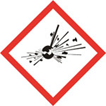 Produits pouvant exploser au contact d’une flamme, d’une étincelle, d’un choc, sous l’effet de la chaleur, d’électricité statique…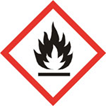 Produits pouvant s’enflammer selon le cas au contact d’une flamme, sous l’effet de la chaleur, au contact de l’air, au contact de l’eau…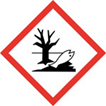 Produits provoquant des effets néfastes sur  les organismes du milieu aquatique.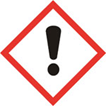 Produits pouvant, selon le cas, entraîner les effets suivants : empoisonnement, irritation, allergies cutanées, somnolence, vertige.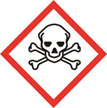 Produits  empoisonnant  rapidement, même à faible  dose.  Ils  peuvent provoquer divers effets : nausées, maux de têtes, perte de connaissance ou autres troubles plus importants entraînant la mort.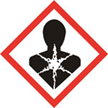 Produits  pouvant,  selon  le  cas,  provoquer  des  cancers,  des  mutations génétiques, être toxiques pour la reproduction, modifier le fonctionnement de certains organes, provoquer des allergies respiratoires.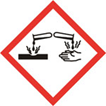 Produits  corrosifs  pouvant,  selon  le  cas,  attaquer  ou  détruire  les  métaux, ronger la peau et/ou les yeux par contact.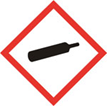 Gaz  sous  pression  contenus  dans  un  récipient.  Certains  peuvent  exploser sous l’effet de la chaleur.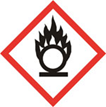 Produits pouvant provoquer ou aggraver un incendie, ou même provoquer une explosion s’ils sont en présence de produits inflammables.pictogrammesignificationsymptômes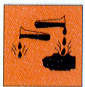 corrosifDétruit la peau et certains matériaux.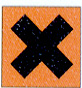 Xi : irritantXn : nocifProvoque une gêne provisoire.Entraîne la mort ou des risques aigus ou chroniques.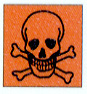 toxiquePoison brutal ou lent qui peut provoquer maux de tête, gêne respiratoire, vomissements, diarrhées, coma ou la mort.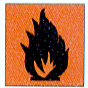 inflammableS'enflamme sous l'action d'une source d'énergie.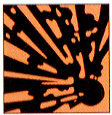 explosifExplose en présence d'une flamme, d'un choc, d'un frottement.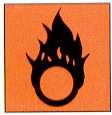 comburantFacilite ou accélère la combustion.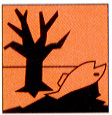 nuit à l'environnementDétruit les espèces vivantes.